Про звернення до Президента України,Верховної Ради України та Кабінету МіністрівУкраїни щодо проведення належної політикинаціональної пам’яті та відновлення історичноїсправедливості в польсько-українських відносинахКеруючись Законом України «Про місцеве самоврядування в Україні»; враховуючи звернення науковців та громадських організацій із західних областей України щодо Резолюції круглого столу «Волинь-43» – складова антиукраїнської пропаганди Польщі», ухваленої 11 липня 2018 року в Луцьку та звернення голови фракції ВО «Свобода» Скринника О.Г.БОЯРСЬКА МІСЬКА РАДАВИРІШИЛА:1. Звернутися до Президента України, Верховної Ради України та Кабінету Міністрів України щодо проведення належної політики національної пам’яті та відновлення історичної справедливості в польсько-українських відносинах (додається).2. Контроль за виконанням рішення покласти на постійні депутатські комісії Боярської міської ради VІІ скликання з питань духовності соціального захисту, освіти, культури, охорони здоров’я, материнства і дитинства, молодіжної політики, туризму та спорту та  з прав людини, законності, правопорядку, протидії корупції та регламенту депутатської діяльності.   МІСЬКИЙ ГОЛОВА                                                                    О.О.ЗАРУБІНЗВЕРНЕННЯдо Президента України, Верховної Ради України та Кабінету Міністрів України щодо проведення належної політики національної пам’яті та відновлення історичної справедливості в польсько-українських відносинахВикористовуючи воєнну агресію Москви проти України, упродовж останніх років Польща послідовно і системно здійснює ревізію світової історії та створює власний міф про події на Волині в роки Другої світової війни. Візит польського президента Анджея Дуди на Волинь 8 липня 2018 року став черговим проявом антиукраїнської пропаганди. Президент Республіки Польща дозволив собі спекулювати на жертвах минулого і висувати нові звинувачення проти українців, свідомо й бездоказово завищуючи кількість жертв із польського боку та применшуючи кількість українців, які загинули від рук польських збройних формувань у середині ХХ ст., вживаючи при цьому щодо українців зневажливі фрази про нібито «етнічні чистки» і «геноцид» поляків у період Другої світової війни на українських землях. Усе це свідчить про те, що антиукраїнська пропаганда в Республіці Польща давно вже стала системною державною політикою чинної влади, яка щороку лише посилюється. Почастішали випадки нападів на українців у Польщі, плюндрування українських могил та знищення пам’яток.Використання міфу про «Волинь-43» – це не просто викривлення світової історії, а спроби перекласти відповідальність на українців за геноцид, який творило польське підпілля на Волині, Холмщині, Підляшші, Надсянні, Лемківщині в середині ХХ ст. Ще раз нагадуємо польській владі, що українці боронили свої землі та свої родини від Армії Крайової не під Краковом чи Варшавою, а на власних історичних територіях. У зв’язку з цим проблема польсько-українського конфлікту набула статусу сучасних викликів, що потребують продуманих, зважених, аргументованих, адекватних за форматом і змістом відповідей. Варто зауважити, що нагнітання антиукраїнської істерії з боку польських правлячих кіл відбувалося у тому числі через пасивність української влади за роки Незалежності у сфері відстоювання національних інтересів України на міжнародному рівні. Для української влади «Волинь-43» продовжує залишатися радше локальною проблемою, про яку в Києві згадують лише в час піку антиукраїнської пропаганди в Польщі. У зв’язку з цим, керуючись Резолюцією круглого столу «Волинь-43» – складова антиукраїнської пропаганди Польщі», що відбувся у Луцьку 11 липня 2018 року, ми, депутати Боярської міської ради, закликаємо Президента України, Верховну Раду України та Кабінет Міністрів України:- визнати факт міжвоєнної окупації Польщею західноукраїнських земель;- засудити діяльність польського підпілля проти мирного українського населення в часи Другої світової війни;- надати статус депортованих українцям, які були примусово виселені із Закерзоння в 1944-1951 роках, та визнати операцію «Вісла» етнічною чисткою українців;- розробити й ухвалити Загальнодержавну цільову програму вшанування пам’яті українських жертв окупаційних режимів у ХХ ст. (російського, німецького, польського, угорського, румунського).Секретар ради                                                                                    О.Г. Скринник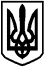   БОЯРСЬКА МІСЬКА РАДА                          VІІ СКЛИКАННЯ                                 Чергова 51 сесія                             РІШЕННЯ № 51/1728від 8 листопада 2018 року                                                                    м. БояркаБОЯРСЬКА МІСЬКА РАДАКИЄВО-СВЯТОШИНСЬКОГО РАЙОНУКИЇВСЬКОЇ ОБЛАСТІвул. М Грушевського, 39, м. Боярка, Київська обл., 08150, тел./факс 0 (4598) 42-246,E-mail:boyarka-rada@ukr.net, код ЄДРПОУ 36263776від  ____________ 2018 року  № _______                                                           